2. Расчетно-технологическая часть2.1 Исходные нормативы ТО и ТРИсходными нормативами для выполнения расчетно-технологической части являются:Lн1; Lн2 - нормативная периодичность ТО-1 и ТО-2(табл. 1 Положения о ТО и ремонте подвижного состава автомобильного транспорта);LнКР - нормативный пробег до капитального ремонта(табл.2 Положения о ТО и ремонте подвижного состава автомобильного транспорта);tнEO; tн1; tн2 - трудоемкость технического обслуживания(табл.2 Положения о ТО и ремонте подвижного состава автомобильного транспорта);tнТР - удельная трудоемкость текущего ремонта(табл.2 Положения о ТО и ремонте подвижного состава автомобильного транспорта).1.2. Корректирование нормативов периодичности ТО по условиям эксплуатации1.2.1. Корректирование норматива периодичности ТО-1L1 = L1н*К1*К3 =15000*0,8*0,9=10800 км1.2.2. Корректирование норматива периодичности ТО-2L2 = L2н*К1*К3 = 30000*0,8*0,9=21600 км1.2.3. Корректирование пробега до КРLкр = Lкрн*К1*К2*К3 =200000*0,8*1*0,9=144000 кмК1 - коэффициент корректирования в зависимости от условий эксплуатации автомобилей из табл. 3 «Положения о ТО и ремонте подвижного состава автомобильного транспорта»;К2 - коэффициент корректирования в зависимости от модификации подвижного состава и организации его работы из табл. 4 «Положения о ТО и ремонте подвижного состава автомобильного транспорта»;К3 - коэффициент корректирования в зависимости от природно-климатических условий из табл. 5 «Положения о ТО и ремонте подвижного состава автомобильного транспорта».Таблица 2. Коэффициент корректирования нормативов в зависимости от условий эксплуатации – К1Таблица 3. Коэффициент корректирования нормативов в зависимости от природно-климатических условий – К3 = К13∙К'3Таблица 4. Коэффициент корректирования нормативов в зависимости от модификации подвижного состава и организации его работы – К21.3. Корректирование нормативов периодичности ТО и пробега до КР по кратности к среднесуточному пробегуТак как постановка автомобилей на обслуживание производится с учетом среднесуточного пробега (Lcc) рабочих дней, то пробеги до ТО-1, ТО-2 и КР должны быть кратны среднесуточному пробегу и между собой. Это улучшает организацию работы водителей и слесарей зон ТО:Периодичность ТО-1: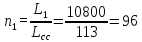 км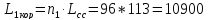 Периодичность ТО-2: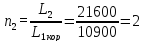 2*10900=21800 км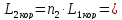 Пробег до КР: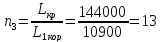  км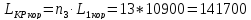 где n1, n2, n3 - величины кратности1.4. Корректирование трудоемкости ТО и ТРЕО чел*ч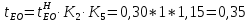 ТО-1  чел*ч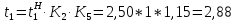 ТО-2 чел*ч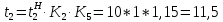 ТР чел*ч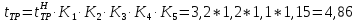 СОчел*ч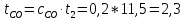 где:  - доля трудоемкости СО от трудоемкости ТО-2, 0,2 – для прочих районов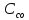 , ,, - - из формы 1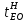 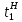 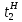 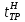 К1 - коэффициент корректирования в зависимости от условий эксплуатации автомобилей из табл. 3 «Положения о ТО и ремонте подвижного состава автомобильного транспорта»;К2 - коэффициент корректирования в зависимости от модификации подвижного состава и организации его работы из табл. 4 «Положения о ТО и ремонте подвижного состава автомобильного транспорта»;К3 - коэффициент корректирования в зависимости от природно-климатических условий из табл. 5, «Положения о ТО и ремонте подвижного состава автомобильного транспорта»;К4 - коэффициент корректирования норматива удельной трудоемкости текущего ремонта в зависимости от пробега с начала эксплуатации табл. 6 «Положения о ТО и ремонте подвижного состава автомобильного транспорта»;К5 - коэффициент корректирования нормативов в зависимости от количества обслуживаемых и ремонтируемых автомобилей на АТП из табл.7 «Положения о ТО и ремонте подвижного состава автомобильного транспорта».Корректированные нормативы сводим в таблицу по форме 2Таблица 5. Корректированные нормативы ТО и ТР1.5. Выбор исходных нормативов продолжительности простоя подвижного состава в техническом обслуживании и ремонте и их корректированиеПродолжительность простоя подвижного состава в ТО и ТР рассчитывается по формуле: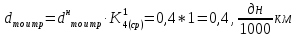 Где: dн ТО и ТР - нормативная продолжительность простоя подвижного состава в ТО и ТР, дн /1000 км (принимается по табл. 2.6 [6];) - среднее значения коэффициента корректирования продолжительности простоя подвижного состава в ТО и ТР в зависимости от пробега с начала эксплуатации.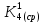 Среднее значение коэффициента корректирования продолжительности простоя подвижного состава в ТО и ТР в зависимости от пробега с начала эксплуатации рассчитывается по формуле: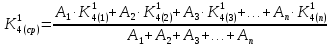 Где: , ,... — количество автомобилей, входящее в группу с одинаковым пробегом с начала эксплуатации, ед;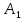 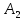 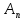 К'4(1), К'4(2) ... К'4(n) - величины коэффициентов корректирования продолжительности простоя подвижного состава в ТО и ТР в зависимости от пробега с начала эксплуатации для соответствующих групп автомобилей с одинаковым пробегом с начала эксплуатации.Продолжительность пребывания подвижного состава в капитальном ремонте (dкр), без корректирования.1.6. Расчет планируемой величины коэффициента технической готовностиКоэффициент технической готовности αт группы автомобилей необходим для определения годового пробега парка.Коэффициент технической готовности рассчитываем по формуле: 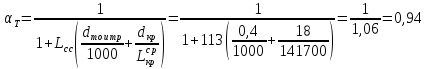 Где:  - среднесуточный пробег автомобилей, км;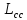 - средневзвешенная величина пробега автомобилей до капитального ремонта, км.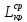 Если автомобиль не проходил капитальный ремонт, то 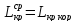 1.7.Определение коэффициента использования автомобилейКоэффициент использования автомобилей рассчитывается по формуле: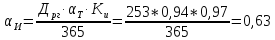 где: Дрг - количество рабочих дней АТП в году, дн.Ки - коэффициент, учитывающий снижение использования технически исправных автомобилей по эксплуатационным причинам (принимается в пределах 0,93... 0,97)1.8. Расчет годового пробега паркаГодовой пробег для всех автомобилей км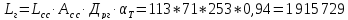 где - среднесуточный пробег автомобиля, км (из задания);ДРГ- количество рабочих дней в году (из задания);АСC - среднесписочное количество автомобилей, ед. (из задания);αТ - коэффициент технической готовности подвижного состава.1.9. Расчет годовой производственной программы ТО и КРЕО  обсл.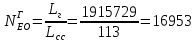 Количество УМР за год рассчитаем по формуле:для легковых автомобилей осбл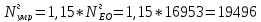 КР  обсл.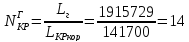 ТО-2  обсл.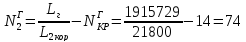 ТО-1  обсл.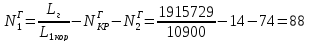 СО = 2 Асс =2*71=142 обсл.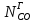 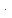 1.10. Расчет суточной программы по ТО автомобилейТО-2  обсл.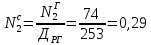 ТО-1  обсл.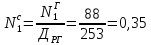 ЕО  обсл.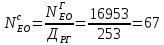 1.11. Расчет годового объема работ по ТО и ТРчел*ч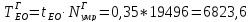  = 2,88*88=253,44 чел*ч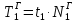  = 11,5*74=851 чел*ч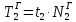 чел*ч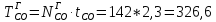  чел*ч/1000км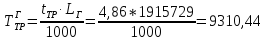 где tЕО, t1, t2 , tСО , tТР из формы 21.12. Расчет годовой трудоемкости сопутствующего ремонта ТО-1 и ТО-2 чел*ч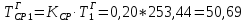  чел*ч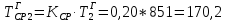 где  - регламентированная доля сопутствующего ремонта при проведении ТО-1, ТО-2 (принимаем равной 0,15…0,20).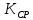 Таблица 6. Производственная программа ТО и ТР по АТП1.13. Распределение годовой трудоемкости по зонам ТР и ремонтным участкамДля определения годовых объемов работ следует составить таблицы распределения трудоемкости ТР, используя соответствующие таблицы из вторых (нормативных) частей «Положения» по форме 4...7.Таблица 7. Распределение трудоемкости технического обслуживания по видам работ, выполняемых при ЕО, ТО-1 и ТО-2, %Таблица . Распределение трудоемкости ТО-1 и ТО-2 по агрегатам, узлам и системам (% от общей трудоемкости)Таблица . Распределение трудоемкости ТР по видам работТаблица . Примерное распределение трудоемкости текущего ремонта по агрегатам, узлам и системам1.14. Общая годовая трудоемкость для всех видов ТОчел*ч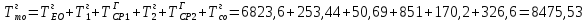 1.15. Годовая трудоемкость постовых работ текущего ремонтачел*ч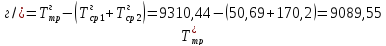 1.16. Общий объем работ по техническим воздействиям на подвижной состав= + 17565,08 чел*ч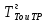 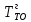 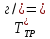 1.17. Расчет числа производственных рабочих в АТПТехнологически необходимое (явочное) количество ремонтных рабочих в АТП рассчитывается по формуле: человек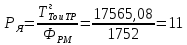 ФРМ - номинальный годовой фонд времени рабочего (рабочего места).Значение ФРМ определяем расчетом, используя календарь на данный год и учитывая режим работы конкретной зоны (участка).При 5-дневной рабочей неделе:Фрм= Тсм*(Дк-Дв-Дп- До) =8*(365-118-28) =1752 часов,где Тсм - продолжительность рабочей смены, ч;Дк - число календарных дней в году;Дв - число выходных дней в году;Дп - число праздничных дней в год;До - дни отпуска. (принимаем 28)Число рабочих для участка при трудоемкости чел * час:В зоне ТО-2:  человек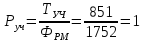  берется из форм 4….7 в зависимости от задания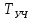 1.18. Расчет числа постов зоны ТО – 2При работе зоны ремонта в две смены с неравномерным распределением объема работ по сменам расчет числа постов ведем по наиболее загруженной смене: пост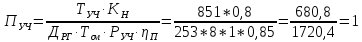 где ТУЧ - годовой объем работ данного вида, чел*чКН - коэффициент неравномерности загрузки постов, принимается в пределах 0,7-0,8;ДРГ - число рабочих дней в году;ТСМ - продолжительность рабочей смены, ч;РУЧ - число рабочих на участке; - коэффициент использования рабочего времени, принимается 0,75-0,85.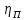 1.19. Выбор технологического оборудования необходимого для организации работ участка ТО-2 АТПТехнологическое оборудование и организационная оснастка выбирается на основании технологии выполняемых работ и метода организации производства и сводится в таблицу №10.Таблица 11. Технологическое оборудование1.19.1 Расчет площади участкаFоб*Kп=18,7*5=93,6 м2Fоб – суммарная площадь габаритов оборудований.Kп – принимаем 4,5 … 52. ЭКОНОМИЧЕСКИЙ РАЗДЕЛИсходные данные для выполнения используются исходя из технологической разработки зоны ТО-2 автомобиля Renault LoganТаблица . Данные для выполнения курсового проектаРАСЧЕТ ЧИСЛЕННОСТИ РАБОТАЮЩИХ НА УЧАСТКЕДля проектирования участка по техническому обслуживанию и ремонту автомобильного транспорта необходимы следующие данные.Количество рабочих на выполнение операций по техническому обслуживанию и ремонту автомобильного транспорта (данные взяты с курсового проекта по техническому обслуживанию и ремонту автомобильного транспорта):Таблица 2. Количество рабочих на выполнение операций по техническому обслуживанию и ремонту автомобильного транспортаЭффективный фонд времени, час:Принимается из расчета эффективного фонда времени, который равен 1752 часаФрм= Тсм*(Дк-Дв-Дп- До) =8*(365-118-28) =1752 часов,где Тсм - продолжительность рабочей смены, ч;Дк - число календарных дней в году;Дв - число выходных дней в году;Дп - число праздничных дней в год;До - дни отпуска. (принимаем 28)Количество рабочих, чел. - это отношение трудоёмкой к эффективному фонду времени.РАЧЕТ ФОНДА ЗАРАБОТНОЙ ПЛАТЫСогласно действующим законодательным положениям, формы, системы и размеры оплаты труда устанавливаются предприятием самостоятельно. Для определения фонда оплаты труда ремонтных рабочих в курсовой работе предлагается одна из возможных систем оплаты – повременно-премиальная.Предприятие обеспечивает гарантированный законом минимальный уровень оплаты труда, который изменяется в связи с инфляционными процессами. Нормированный фонд определяется по формуле:Фнорм.пов=Тст* Нвр,                                                          где  Тст – часовая тарифная ставка повременщика руб.;       Нвр – норма времени на выполнение ремонтных работ в час. или трудоемкость в чел.-час.Средняя часовая тарифная ставка определяется в соответствии со средним разрядом ремонтных рабочих. Средние разряды ремонтных рабочих на предприятии установлены по типам подвижного состава и по видам воздействий.Таблица 3. Средние часовые тарифные ставки по видам обслуживанийТаблица 4. Фонд заработной платы основных рабочихСредняя заработная плата основных рабочих на АТП удовлетворяет нынешнему МРОТ в Свердловской области, она равна 10 715,56 руб.Нормированный фонд заработной платы, руб.:Фнорм.пов=Тст* НврПремия принимается в размере 60% для ЕО, в размере 75% для ТО-2, в размере 70% для ТО-1, в размере 80% для ТР.Премия, руб.= Нормированный фонд заработной платы*Премия в %Районный Коэффициент для города Екатеринбурга – 15%Основная заработная плата – район. коэф. + премия + ном. фонд зп.Дополнительная заработная плата необходима для того, чтобы избежать непредвиденных обстоятельств в виде инфляции, изменений в законодательстве и принимается на предприятии в виде 20% от основной заработной платы.2.2 Отчисления на социальные нуждыОСН = (ФЗП·ПСОЦ ОТ) / 100 , руб.где ПСОЦ ОТ – процент отчислений на социальные нужды, 30 %.Принимается, как сумма отчислений на социальное страхование, в пенсионный фонд, на обязательное медицинское страхование в размерах, установленных законодательством.ОСН =1543040,02*30%=462 912,012.3 Итого фонд заработной платы ремонтных рабочих с отчислениями на социальные нужды:ФЗПС ОТЧ. = ФЗП + ОСН, руб.,  ФЗПС ОТЧ=1543040,02+ 462 912,01= 2 005 952,03                              2.4 Расчет фонда заработной платы руководителей, специалистов и         служащих участкаРуководители, специалисты и служащие находятся на окладной форме оплаты труда, премия принимается в размере 50-70 %.Таблица 5 – Фонд заработной платы руководителей, специалистов и служащихДля участка АТП необходимое количество производственных рабочих принимается равное 12, руководители и специалисты определяются не более 30% к производственному персоналу, т.е. 4 человека– для необходимого количество сотрудников на АТП, следовательно, мы получаем:Руководителей: руководитель АТП и заведующий гаражом.Специалист – мастер сервисного центраСлужащий – Администратор склада2.5 Отчисления на социальные нужды руководителей, специалистов и         служащих участкаПринимается, как сумма отчислений на социальное страхование, в пенсионный фонд, на обязательное медицинское страхование в размерах, установленных законодательством (для расчетов принято по методическому письму к данным методическим указаниям).ОСН = (ФЗП·ПСОЦ ОТ) / 100 , руб.= 2458800 * 30/100=737640 руб.2.6 Итого фонд заработной платы руководителей, специалистов и         служащих участка с отчислениями на социальные нужды:ФЗПС ОТЧ. = ФЗП + ОСН, руб.ФЗПС ОТЧ. = 3196440 руб.3 РАСЧЕТ СТОИМОСТИ ОСНОВНЫХ ПРОИЗВОДСТВЕННЫХ ФОНДОВ3.1 Стоимость зданияСтоимость 1 м² производственного здания принимается 380 руб, так как помещение предприятия арендуемое. Сзд = Робщ*Цзд Сзд=94*380=35 720 руб/мес3.2 Стоимость оборудования, расположенных на участке по техническому обслуживанию и ремонту автомобильного транспортаТаблица 6 – Технологическое оборудование рабочего места.3.3 Стоимость производственного инвентаря принимается в размере        10 % от стоимости технологического оборудования.С произ.инв =70783,33.4 Стоимость хозяйственного инвентаря принимается из расчета:в год на одно рабочего 15000 руб.,С хоз.инв.1 =12*15000=180 000 в год на одно руководителя, специалиста, служащего 15000 руб.С хоз.инв.2 = 4*15000=60 0003.5 Стоимость прочих основных фондов принимается в пределах 200 000 руб.Таблица 7 – Стоимость основных фондовСОСТОАВЛЕНИЕ СМЕТЫ РАСХОДОВ ПО СОДЕРЖАНИЮ И ЭКСПЛУАТАЦИИ ОБОРУДОВАНИЯ4.1 Статья «Амортизация оборудования и транспортных средств»Определяется по норме амортизации от полной стоимости.Таблица 8 – Амортизация оборудования и транспортных средств4.2 Статья «Эксплуатация оборудования»:Стоимость смазочных, обтирочных материалов принимаем в размере 100 000 руб. в год;Годовой фонд зарплаты вспомогательных рабочих берётся из расчёта с отчислениями на социальные нужды в размере 30 % от ФЗП основных рабочих:ФЗПвсп.раб. =ФЗП осн.раб *30% =1543040,02*30%=462912,01Затраты на энергию определяются по формуле:Сэк = Муст* Fэф* Ко* Кс* Кд* ЦНа каждый вид оборудованияСэк1= 2.2*3630*1*0,9*0,8*4,5=25 874,64Сэк2=0.2*3630*1*0,9*0,8*4,5=2 352,24Сэк3=2.2*3630*1*0,9*0,8*4,5=25 874,64Сэк4=0.4*3630*1*0,9*0,8*4,5=4 704,48где Муст- установленная мощность оборудования, кВт;      Fэф- эффективный фонд времени оборудования в году, (3630 час.);      Ко- коэффициент одновременной работы оборудования (Ко=1);      Кс-коэффициент потерь в сети (0,9-0,96)      Кд-среднее КПД электродвигатели (0,8-0,85)     Ц - цена 1 кВт/час электроэнергии (4,50 руб. корректируется с учетом инфляции).Сэк = Сэк1+ Сэк2+ Сэк3+ Сэк4=25 874,64+2 352,24+25 874,64+4 704,48=58 8064.3 Статья «Текущий ремонт оборудования и транспортных средств»Расходы на ремонт оборудования (Срем.обор.) 8% от их стоимости, на ремонт инструмента (Срем.инст.) устанавливается 8% от их стоимости.Срем.обор. = 707833*8%= 56 626,64Срем.инст.= 70783,3 * 8%= 566,664.4 Статья «Износ инвентаря»Принять в размере 10000 руб. (стоимость корректируется с учетом инфляции) на 1000 нормо-часов деятельности участка (3630 час.):Сизноса = Цизн.* Фэф. / 1000=10000*1752/1000=17 5204.5 Статья «Прочие расходы» (Спр.) Прочие расходы принимаются в размере 50000 руб, на не запланированные расходы и непредвиденные обстоятельства.Таблица 9 – Смета расходов по содержанию и эксплуатации оборудованияДалее определяется процент расходов по содержанию и эксплуатации оборудования путем деления этих средств на основной фонд заработной платы   основных рабочих:% =  Рс.эк.об. / ФЗПосн. * 100%=388 164/1543040,02*100%=25,16%. РАСЧЕТ СТОИМОСТИ МАТЕРИАЛОВЗатраты на материалы определяются, исходя из расхода и стоимости материалов и запчастей на обслуживание и ремонт автомобиля в зависимости от режима его эксплуатации. Если сложно учесть расход запчастей, то следует воспользоваться следующими нормами:Для ежедневного обслуживания автомобилей (ЕО), технического обслуживания №1 (ТО-1), технического обслуживания №2 (ТО-2) расход материалов составляет [100%;120%] от суммы ФОТор с ЕСН:110/100*2 005 952,03=2206547,23 руб/год / 12=183878,94 руб/мес;затраты на материалы для текущего ремонта (ТР) составляют 180% от суммы ФОТор с социальными отчислениями;180/100*2 005 952,03=3610713,65 руб/год= 300892,80 руб/месДля капитального ремонта (КР) - [320%;340%] от суммы ФОТор с социальными отчислениями;330/100*2 005 952,03=6 619 641,70 руб/год=551636,81 руб/месИтого затраты на материалы:год=2 206 547,23 +3 610 713,65 +6 619 641,70 =12 436 902,58мес=183878,94 +300892,80 +551636,81 =1 036 408,55Затраты на запчасти определяются по действующим ценам после подсчета по дефектным ведомостям запасных частей. Ориентировочно затраты на запчасти для ЕО, ТО-1, ТО-2 можно принять в размере [8%;12%] от суммы ФОТор с социальными отчислениями:10/100*2 005 952,03=200595,20 руб/год=16716,27 руб/мес                    Итого общие затраты на материалы с учетом затрат на запасные части:год=12 436 902,58+200595,20 =12637497,78мес=1 036 408,55+16716,27 =1053124,82Транспортно-заготовительные расходы для создания на предприятии запасов материалов принимаются в размере 11% от суммы затрат на материалы и 4% от суммы затрат на запчасти.15/100*12637497,78=1 895 624,68 руб/год= 157 968,72 руб/мес6. КАЛЬКУЛЯЦИЯ ВЫПОЛНННЫХ РАБОТЦеховые расходы принять (80%) от основной заработной платыРцех. =1543040,02*0,8=1 234 432,02Общезаводские расходы принять (60%) от основной заработной платыРобщезав. =1543040,02*0,6=925 824,016.1 Производственная себестоимостьОбщепроизводственные расходы. Эта статья является комплексной, в нее включаются разные по своему экономическому содержанию элементы затрат и представляется в виде сметы. Смета общепроизводственных расходов включает в себя затраты на производство, которые сложно отнести к какому-либо отдельному виду услуг и относятся к процессу производства в целом:1. фонд оплаты труда вспомогательных рабочих, занятых обслуживанием основного производства (трудозатраты);2. социальные отчисления на фонд оплаты труда вспомогательных рабочих рассчитывается по действующим ставкам единого социального налога;3. амортизация основных средств общецехового назначения рассчитывается как произведение стоимости зданий и сооружений общецехового назначения и нормы амортизации, принятой в соответствии со сроком полезной эксплуатации. Принимается данные из раздела 4.4. затраты на спецодежду и малоценные быстроизнашивающиеся предметы рассчитываются, исходя из численности рабочих и принятых на предприятии норм расходов спецодежды и малоценных и быстроизнашивающихся предметов на 1 рабочего, руб/чел. Принимается в диапазоне [300;700] руб/чел в месяц. на одного рабочего; 500*12=60005. затраты на охрану труда и технику безопасности – для обеспечения нормальных условий труда работников. Принимаются в диапазоне [2%;3%] от ФОТ; 1543040,02*3/100=46 291,26. затраты на текущий ремонт производственных помещений принимаются в размере [1,0%;1,6%] от стоимости производственных помещений в год; 428 640*1,6/100=49 548,317. затраты на текущий ремонт производственного оборудования принимаются в размере [3,0%; 7,0%] от стоимости производственного оборудования в год;707833*7/100=49 548,318. затраты на электроэнергию на освещение рассчитываются как произведение расхода электроэнергии и действующего тарифа на электроэнергию;9, 5.10, 5.11 - затраты на питьевую воду, отопление и вывоз отходов рассчитываются аналогично п. 5.8;12. затраты на охрану производственных помещений зависят от применяемых средств охраны. Проектируемый участок находиться на арендуемой территории промышленной базы, стоимость охраны входит в стоимость аренды за квадратный метр13. Расходы на гарантийное годовое обслуживание. Расходы на гарантийное обслуживание предусматриваются в размере 10% от суммы материальных затрат на проведение технических обслуживаний и ремонтов автотранспортных средств; 12 436 902,58 *10/100=1 243 690,2614. расходы от простоев не планируются, но в случае возникновения включаются в смету общепроизводственных расходов;Смета затрат на общепроизводственные расходы представлен в табл. 10Таблица 10 Смета затрат на общепроизводственные расходы, руб/мес.6.2 Внепроизводственные (коммерческие) расходы принять (5%) отпроизводственной себестоимостиРвнепр. =2 589 353,03*5/100=129467,65Полная себестоимость=2 718 820,68Прибыль принять (10%) от полной себестоимостиП =2 718 820,68*10/100=271 882,07Стоимость технического обслуживания и ремонта определить (полная себестоимость + прибыль) с учетом НДСЦ = (2 718 820,68+271 882,07) -18% = 2 990 702,75-538 326,495=2 452 376,26/71(число автомобилей) =34 540,51 на один автомобиль стоимость ТО и ТР6.3 ФондоотдачаФондоотдача это показатель, отражающий уровень и эффект эксплуатации основных средств. Фондоотдача = Прибыль/стоимость основных средств = 271 882,07/1 647 256 = 0,17 руб/рубТаблица 11 – Калькуляция выполненных работТЕХНИКО-ЭКОНОЧИСЕКИЕ ПОКАЗАТЕЛИ УЧАСТКА ПО ТЕХНИЧЕСКМУ ОБСЛУЖИВАНИЮ И РЕМОНТУ АВТОМОБИЛЬНОГО ТРАНСПОРТАТаблица 7.1 – Технико-экономические показателиТип подвижного состава (марка, модель)Среднесуточный пробег автомобиля Lсс, кмКатегория условий эксплуатации К1Природно-климатические условия К3Среднесписочное количество автомобилей АСС(И) , шт.Количество рабочих дней в году для АТП, ДргПробег с начала эксплуатации в долях от нормативного пробега до КРRenault Logan113IIIУмеренно холодный71253111000Марка автомобиляПробег, кмПробег, кмПробег, кмПробег, кмТрудоемкость ТО, чел-чТрудоемкость ТО, чел-чТрудоемкость ТО, чел-чТрудоемкость ТО, чел-чТрудоемкость ТР, (чел*ч/1000км)Марка автомобиляLн1Lн2LнКРtнЕОtнЕОtн1tн2tнТРtнТРRenault Logan15000300002000000,300,302,5010,03,23,2Категория условий эксплуатацииНормативыНормативыНормативыНормативыКатегория условий эксплуатацииПериодичность ТОУдельная трудоемкость ТРПробег до КРРасход запасных частей30,81,20,81,25Характеристика районаНормативыНормативыНормативыНормативыХарактеристика районаПериодичность ТОУдельная труд. ТРПробег до КРРасходзап. частейУмеренно холодный0,91,10,91,1Модификация подвижного состава и организация его работыНормативыНормативыНормативыМодификация подвижного состава и организация его работыТрудоемкость ТО и ТРПробег до капитального ремонтаРасход запасных частейБазовый автомобиль1,001,001,00Марка автомобиляПробег, кмПробег, кмПробег, кмПробег, кмТрудоемкость ТО, чел-чТрудоемкость ТО, чел-чТрудоемкость ТО, чел-чТрудоемкость ТО, чел-чТрудоемкость ТО, чел-чТрудоемкость ТР, (чел*ч/1000км)Марка автомобиляL1корL2корLКР корtЕОtЕОt1t2tСОtТРtТРRenault Logan10900218001417000,350,352,8811,52,34,864,86Вид ТО и ремонтаПроизводственная программаПроизводственная программаТрудоемкость, чел*чТрудоемкость, чел*чГодоваяСуточнаяГодоваяСопутствующего ремонтаЕО16953676823,6----------------------ТО-1880,35253,4450,69ТО-2740,29851170,2СО142------------------326,6----------------------ТР-----------------------------------9310,44----------------------КР14----------------------------------------------------------Вид работЕОЕОТО-1ТО-1ТО-2ТО-2Вид работ%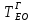 %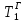 %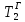 Уборочно-моечные:УборочныеМоечные80205458,91364,7Общие контрольно-диагностические-6,516,4721,7184,67Крепежные-10,326,1016,5140,42Регулировочные-13,133,2026,7227,22Смазочные, заправочные и очистительные-28,471,9825,5217,01Электротехнические-17,343,854,941,70Шинные (шиномонтажные и шиноремонтные)-24,461,844,740ИТОГО:1006823,6100253,44100851Наименование агрегатов, узлов, систем и видов работ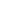 ТО-1ТО-1ТО-1ТО-2ТО-2Наименование агрегатов, узлов, систем и видов работ%ТГ1%%ТГ2Двигатель, включая систему охлаждения,5,914,9511,211,295,31Сцепление1,33,290,60,65,11Коробка передач1,64,062217,02Карданная передача1,43,551,61,613,62Задний мост2,66,593325,53Передняя ось и рулевое управление1025,347,37,362,12Тормозная система13,534,2115,315,3130,20Ходовая часть2665,8918,818,8159,99Кабина, платформа и оперение-5,55,546,81Система питания5,513,946,36,353,61Электрооборудование и приборы12,631,9310,110,185,95Итого по агрегатам, узлам и системам80,4203,7781,781,7695,27Общий осмотр5,213,181,51,512,77Смазочные и очистительные операции14,436,5016,816,8142,97ИТОГО:100253,44100100851Вид работ текущего ремонта%ТГТРКонтрольно-диагностические2,1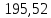 Крепежные1,9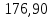 Регулировочные1,2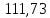 Разборочно-сборочные36,5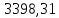 ИТОГО постовые работы:41,7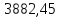 Агрегатные19,5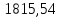 Электротехнические5,2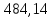 Работы по ремонту аппаратуры системы питания4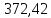 Шиноремонтные (вулканизационные)3,7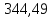 Медницкие1,9Жестяницкие0,9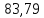 Сварочные4,5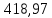 Кузнечно-рессорные9,9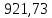 Слесарно-механические5,6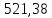 Арматурные1,8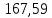 Малярные1,3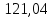 ИТОГО участковые работы:58,3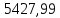 ВСЕГО:100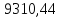 Наименование агрегатов, узлов и систем%ТГТРДвигатель, включая систему охлаждения и смазки36,53398,31Система питания двигателя2,9270,00Система выпуска газов0,983,79Сцепление5,7530,70Коробка передач6,1567,94Карданная передача3,2297,93Задний мост5,4502,76Рама193,10Рулевое управление и передняя ось3279,31Колеса и ступицы1,8167,59Ходовая часть8,3772,77Тормоза10,91014,84Электрооборудование8,6800,70Приборы1,1102,41Кабина, оперение2,5232,76Платформа2,1195,52ИТОГО:1009310,44№п/пНаименованиеТип, модельГабаритные размеры (длина×﻿ширина высота) ﻿Потребляемая мощность, кВт1Подъемник четырехстоечныйREMAX4200х3300х210062Маслосборник для сбора отработанного маслаНС-2081500х420х9153Передвижная установка для удаления выхлопных газов автомобиля.УВВГ-М800 х 450 х 6501,14ПневмогайковертFUBAG5Станок точильно-шлифовальныйКорвет Эксперт345 х 200 х 2300,256Пресс гидравлическийNORDBERG N3612545х400х13807Верстак слесарныйMECHANIC-М15700 x 1500 x 20208Инструментальная тележкаМАСТАК9Компрессор -FIAC AB 100/360 A1150х490х8502.2510Прибор для проверки и регулировки света фарOMA PH2066/D1800х600х40011ГазоанализаторBOSH BEA 460400x470x2500,0512Стенд сход-развал 3DТехно Вектор1000х1000ПоказателиНаименование показателейЗначениеTЕОГодовой объем работ ЕО6 823,6 чел*чTTO-2Годовой объем работ ТО-2851 чел*чТTО-1Годовой объем работ ТО-1253,44 чел*чТTPГодовой объем работ ТР9 310,44 чел*чNEOГодовая производственная программа ЕО16953 обсл.NTO-2Годовая производственная программа ТО-274 обсл.NTO-1Годовая производственная программа ТО-188 обсл.NКPГодовая производственная программа КР14 обсл.LобщГодовой пробег для всех автомобилей1 915 729 кмЗона технического обслуживания и ремонтаТрудоемкость, чел.-час.Эффективный фонд времени, час.Количество рабочих, чел.ЕО6 823,617524ТО-285117521ТО-1253,4417521ТР9 310,4417526Вид воздействияСредняя часовая тарифная ставкаСредняя часовая тарифная ставкаВид воздействияобозначениевеличина, руб.ТО-2ТО-1ЕОТРСЧ 3,1СЧ 2,9СЧ 1,2СЧ 3,245,8342,9334,5731,31Зона обслуживанияТарифная ставка, руб.Трудоемкость,Нормированный фонд заработной платы, руб.Премия, руб.Премия, руб.Премия, руб.Районный Коэф.,Районный Коэф.,Основная з/п, руб.Основная з/п, руб.Доп. з/пДоп. з/пГодовой фонд зарплат, руб.Зона обслуживанияТарифная ставка, руб.чел-часНормированный фонд заработной платы, руб.Премия, руб.Премия, руб.Премия, руб.руб.руб.Основная з/п, руб.Основная з/п, руб.Доп. з/пДоп. з/пГодовой фонд зарплат, руб.Зона обслуживанияТарифная ставка, руб.Нормированный фонд заработной платы, руб.%Сумма%Сумма%СуммаЕО44,576823,6304127,8560182476,711545619,18532223,74532223,742060825,57593049,31593049,31ТО-255,8385147511,337535633,50157126,7090271,5390271,53209502,2799773,7999773,79ТО-152,93253,4413414,58709390,21152012,1924816,9724816,97202682,9227499,8927499,89ТР41,19310,44382659,0880306127,271557398,86746185,21746185,212076531,82822717,03822717,03Итого--747712,85-533627,68-112156,91393497,51393497,5-149542,571543040,021543040,02Зона обслуживанияЧисло работающихМесячный оклад, (руб.)Нормированный фонд заработной платы, руб.Премия, руб.Премия, руб.Премия, руб.Районный Коэф.,Районный Коэф.,Основная з/п, руб.Основная з/п, руб.Доп. з/пДоп. з/пМесячный фонд зарплат, руб.Месячный фонд зарплат, руб.Годовой фонд зарплат, руб.Зона обслуживанияЧисло работающихМесячный оклад, (руб.)Нормированный фонд заработной платы, руб.Премия, руб.Премия, руб.Премия, руб.руб.руб.Основная з/п, руб.Основная з/п, руб.Доп. з/пДоп. з/пМесячный фонд зарплат, руб.Месячный фонд зарплат, руб.Годовой фонд зарплат, руб.Зона обслуживанияЧисло работающихМесячный оклад, (руб.)Нормированный фонд заработной платы, руб.%Сумма%Сумма%СуммаРуководители230000600007042000159000111000111000202220013320013320015984001598400Специалисты12000020000601200015300035000350002070004200042000504000504000Служащие1150001500050750015225024750247502049502970029700356400356400Итого4-95000-61500-14250170750170750-3415020490020490024588002458800Наименование*ТипЦена оборудованияПодъемник четырёхстоечный REMAX V4-3.5REMAX V4-3.5195 500Установка для слива отработанного масла.НС-20817 950Станок точильно-шлифовальныйКорвет Эксперт4 200Верстак слесарныйMECHANIC-М1548 075Инструментальная тележкаМАСТАК33 250КомпрессорFIAC AB 100/360 A28 733Прибор для проверки и регулировки света фарOMA PH2066/D41 611ГазоанализаторBOSCH BEA 460388 716Стенд сход-развал 3DТехно Вектор538 320Домкрат гидравлический подкатной7 873Итого:707 833Наименование основных фондовСумма, руб.1 Здания428 6402 Оборудование707 8333 Производственный и хозяйственный инвентарь310783,34 Прочие основные фонды200 000Итого:1 647 256НаименованиеПолная стоимость, (руб.)Нормаамортизации(%)Годовая амортизация (руб.)Оборудование707 83320141566,6Производственный и хозяйственный инвентарь310 783,31031 078,33Прочие основные фонды200 0001632000ИТОГО1218616204644,93Наименование статейСумма, руб.1 Амортизация оборудования и инструмента204644,932 Эксплуатация оборудования58 8063 Текущий ремонт оборудования и транспортных средств57193,34 Износ малоценного и быстроизнашивающегося инвентаря17 5205 Прочие расходы50 000Итого388 164Наименование статейСумма, руб.1Фонд оплаты труда вспомогательных рабочих462912,012ЕСН – социальные отчисления462912,013Амортизация оборудования, транспортных средств и инструмента204644,934Спецодежда, МБП60005Охрана труда и ТБ46291,26Текущий ремонт производственных помещений49548,317Затраты на текущий ремонт оборудования49548,318Эл. Энергия на освещение58 8069Питьевая вода500013Гарантийное обслуживание1243690,26Всего по смете2589353,03НаименованиеСумма, руб.Сырье и основные материалы12 436 902,58Стоимость запасных частей200 595,20Транспортно-заготовительные расходы1 895 624,68Основная зарплата рабочих1393497,5Дополнительная зарплата рабочих149542,57Отчисления на соц. нужды рабочих462912,01Расходы по содержанию и эксплуатации оборудования388 164Цеховая себестоимость1 234,432,02Общезаводские расходы925 824,01Производственная себестоимость2 589 353,03Внепроизводственные расходы129 467,65Полная себестоимость2 718 820,68Прибыль271 882,07Цена с учетом НДС34 540,51НаименованиеЕдиница измеренияПоказательТрудоемкость ТЕОчел.-час.6 823,6Трудоемкость ТТО-2чел.-час.851Трудоемкость ТТО-1чел.-час.253,44Трудоемкость ТТРчел.-час.9 310,44Трудоемкость общая Тобщ.чел.-час.17 238,48Количество технических обслуживаний NЕОед.16953Количество технических обслуживаний NТО-2ед.74Количество технических обслуживаний NТО-1ед.88Количество технических обслуживаний NКРед.14Общее количество технических обслуживаний Nобщ.ед.17129Общий пробег автомобилей Lобщ.км.1 915 729Численность рабочихчел.12Стоимость основных фондовруб.1 647 256Фондоотдачаруб./руб.0,17Фонд заработной платы:руб.- основных рабочихруб.1 543 040,02- вспомогательных рабочихруб.462 912,01- руководителей, специалистов, служащихруб.2 458 800Средняя зарплата одногорабочего за месяцруб.10 715,56Себестоимость работруб.2 718 820,68Прибыль по участкуруб.271 882,07